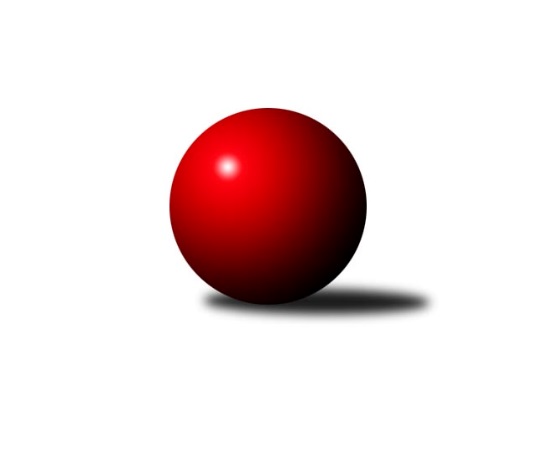 Č.2Ročník 2022/2023	7.6.2024 Mistrovství Prahy 1 2022/2023Statistika 2. kolaTabulka družstev:		družstvo	záp	výh	rem	proh	skore	sety	průměr	body	plné	dorážka	chyby	1.	KK Slavoj C	2	2	0	0	13.0 : 3.0 	(16.0 : 8.0)	2574	4	1731	843	30.5	2.	SK Žižkov B	2	2	0	0	11.0 : 5.0 	(16.0 : 8.0)	2607	4	1803	804	38.5	3.	SC Olympia Radotín	2	1	0	1	10.0 : 6.0 	(12.0 : 12.0)	2625	2	1814	812	37	4.	TJ Rudná	2	1	0	1	9.0 : 7.0 	(14.0 : 10.0)	2452	2	1689	763	43	5.	SK Uhelné sklady	2	1	0	1	9.0 : 7.0 	(11.0 : 13.0)	2419	2	1695	724	39.5	6.	TJ Kobylisy B	2	1	0	1	8.5 : 7.5 	(13.5 : 10.5)	2342	2	1648	695	51.5	7.	SK Meteor C	2	1	0	1	7.5 : 8.5 	(11.0 : 13.0)	2412	2	1699	713	54	8.	KK Konstruktiva C	2	1	0	1	7.0 : 9.0 	(13.0 : 11.0)	2461	2	1681	780	42.5	9.	VSK ČVUT	2	1	0	1	7.0 : 9.0 	(11.0 : 13.0)	2536	2	1745	791	39	10.	TJ Kobylisy A	2	1	0	1	6.5 : 9.5 	(10.0 : 14.0)	2306	2	1674	632	59	11.	KK Velké Popovice	1	0	1	0	4.0 : 4.0 	(5.5 : 6.5)	2418	1	1703	715	48	12.	TJ Radlice B	2	0	1	1	5.0 : 11.0 	(10.5 : 13.5)	2378	1	1669	709	47	13.	SK Žižkov C	1	0	0	1	1.5 : 6.5 	(4.0 : 8.0)	2380	0	1663	717	48	14.	KK Slavia Praha	2	0	0	2	5.0 : 11.0 	(8.5 : 15.5)	2292	0	1620	672	57.5Tabulka doma:		družstvo	záp	výh	rem	proh	skore	sety	průměr	body	maximum	minimum	1.	SC Olympia Radotín	1	1	0	0	7.0 : 1.0 	(9.0 : 3.0)	2647	2	2647	2647	2.	SK Meteor C	1	1	0	0	6.5 : 1.5 	(8.0 : 4.0)	2469	2	2469	2469	3.	SK Žižkov B	1	1	0	0	5.0 : 3.0 	(9.0 : 3.0)	2658	2	2658	2658	4.	SK Uhelné sklady	2	1	0	1	9.0 : 7.0 	(11.0 : 13.0)	2419	2	2435	2403	5.	TJ Kobylisy B	2	1	0	1	8.5 : 7.5 	(13.5 : 10.5)	2342	2	2389	2295	6.	KK Velké Popovice	1	0	1	0	4.0 : 4.0 	(5.5 : 6.5)	2418	1	2418	2418	7.	KK Slavoj C	0	0	0	0	0.0 : 0.0 	(0.0 : 0.0)	0	0	0	0	8.	SK Žižkov C	0	0	0	0	0.0 : 0.0 	(0.0 : 0.0)	0	0	0	0	9.	TJ Radlice B	0	0	0	0	0.0 : 0.0 	(0.0 : 0.0)	0	0	0	0	10.	TJ Rudná	1	0	0	1	3.0 : 5.0 	(6.0 : 6.0)	2537	0	2537	2537	11.	VSK ČVUT	1	0	0	1	2.0 : 6.0 	(5.0 : 7.0)	2493	0	2493	2493	12.	KK Slavia Praha	1	0	0	1	2.0 : 6.0 	(4.0 : 8.0)	2313	0	2313	2313	13.	TJ Kobylisy A	1	0	0	1	2.0 : 6.0 	(4.0 : 8.0)	2312	0	2312	2312	14.	KK Konstruktiva C	1	0	0	1	1.0 : 7.0 	(5.0 : 7.0)	2454	0	2454	2454Tabulka venku:		družstvo	záp	výh	rem	proh	skore	sety	průměr	body	maximum	minimum	1.	KK Slavoj C	2	2	0	0	13.0 : 3.0 	(16.0 : 8.0)	2574	4	2606	2541	2.	KK Konstruktiva C	1	1	0	0	6.0 : 2.0 	(8.0 : 4.0)	2468	2	2468	2468	3.	TJ Rudná	1	1	0	0	6.0 : 2.0 	(8.0 : 4.0)	2366	2	2366	2366	4.	SK Žižkov B	1	1	0	0	6.0 : 2.0 	(7.0 : 5.0)	2555	2	2555	2555	5.	VSK ČVUT	1	1	0	0	5.0 : 3.0 	(6.0 : 6.0)	2578	2	2578	2578	6.	TJ Kobylisy A	1	1	0	0	4.5 : 3.5 	(6.0 : 6.0)	2300	2	2300	2300	7.	TJ Radlice B	2	0	1	1	5.0 : 11.0 	(10.5 : 13.5)	2378	1	2470	2285	8.	KK Velké Popovice	0	0	0	0	0.0 : 0.0 	(0.0 : 0.0)	0	0	0	0	9.	SK Uhelné sklady	0	0	0	0	0.0 : 0.0 	(0.0 : 0.0)	0	0	0	0	10.	TJ Kobylisy B	0	0	0	0	0.0 : 0.0 	(0.0 : 0.0)	0	0	0	0	11.	KK Slavia Praha	1	0	0	1	3.0 : 5.0 	(4.5 : 7.5)	2271	0	2271	2271	12.	SC Olympia Radotín	1	0	0	1	3.0 : 5.0 	(3.0 : 9.0)	2603	0	2603	2603	13.	SK Žižkov C	1	0	0	1	1.5 : 6.5 	(4.0 : 8.0)	2380	0	2380	2380	14.	SK Meteor C	1	0	0	1	1.0 : 7.0 	(3.0 : 9.0)	2355	0	2355	2355Tabulka podzimní části:		družstvo	záp	výh	rem	proh	skore	sety	průměr	body	doma	venku	1.	KK Slavoj C	2	2	0	0	13.0 : 3.0 	(16.0 : 8.0)	2574	4 	0 	0 	0 	2 	0 	0	2.	SK Žižkov B	2	2	0	0	11.0 : 5.0 	(16.0 : 8.0)	2607	4 	1 	0 	0 	1 	0 	0	3.	SC Olympia Radotín	2	1	0	1	10.0 : 6.0 	(12.0 : 12.0)	2625	2 	1 	0 	0 	0 	0 	1	4.	TJ Rudná	2	1	0	1	9.0 : 7.0 	(14.0 : 10.0)	2452	2 	0 	0 	1 	1 	0 	0	5.	SK Uhelné sklady	2	1	0	1	9.0 : 7.0 	(11.0 : 13.0)	2419	2 	1 	0 	1 	0 	0 	0	6.	TJ Kobylisy B	2	1	0	1	8.5 : 7.5 	(13.5 : 10.5)	2342	2 	1 	0 	1 	0 	0 	0	7.	SK Meteor C	2	1	0	1	7.5 : 8.5 	(11.0 : 13.0)	2412	2 	1 	0 	0 	0 	0 	1	8.	KK Konstruktiva C	2	1	0	1	7.0 : 9.0 	(13.0 : 11.0)	2461	2 	0 	0 	1 	1 	0 	0	9.	VSK ČVUT	2	1	0	1	7.0 : 9.0 	(11.0 : 13.0)	2536	2 	0 	0 	1 	1 	0 	0	10.	TJ Kobylisy A	2	1	0	1	6.5 : 9.5 	(10.0 : 14.0)	2306	2 	0 	0 	1 	1 	0 	0	11.	KK Velké Popovice	1	0	1	0	4.0 : 4.0 	(5.5 : 6.5)	2418	1 	0 	1 	0 	0 	0 	0	12.	TJ Radlice B	2	0	1	1	5.0 : 11.0 	(10.5 : 13.5)	2378	1 	0 	0 	0 	0 	1 	1	13.	SK Žižkov C	1	0	0	1	1.5 : 6.5 	(4.0 : 8.0)	2380	0 	0 	0 	0 	0 	0 	1	14.	KK Slavia Praha	2	0	0	2	5.0 : 11.0 	(8.5 : 15.5)	2292	0 	0 	0 	1 	0 	0 	1Tabulka jarní části:		družstvo	záp	výh	rem	proh	skore	sety	průměr	body	doma	venku	1.	SK Uhelné sklady	0	0	0	0	0.0 : 0.0 	(0.0 : 0.0)	0	0 	0 	0 	0 	0 	0 	0 	2.	KK Slavoj C	0	0	0	0	0.0 : 0.0 	(0.0 : 0.0)	0	0 	0 	0 	0 	0 	0 	0 	3.	SK Žižkov B	0	0	0	0	0.0 : 0.0 	(0.0 : 0.0)	0	0 	0 	0 	0 	0 	0 	0 	4.	KK Velké Popovice	0	0	0	0	0.0 : 0.0 	(0.0 : 0.0)	0	0 	0 	0 	0 	0 	0 	0 	5.	TJ Radlice B	0	0	0	0	0.0 : 0.0 	(0.0 : 0.0)	0	0 	0 	0 	0 	0 	0 	0 	6.	TJ Rudná	0	0	0	0	0.0 : 0.0 	(0.0 : 0.0)	0	0 	0 	0 	0 	0 	0 	0 	7.	SK Meteor C	0	0	0	0	0.0 : 0.0 	(0.0 : 0.0)	0	0 	0 	0 	0 	0 	0 	0 	8.	KK Konstruktiva C	0	0	0	0	0.0 : 0.0 	(0.0 : 0.0)	0	0 	0 	0 	0 	0 	0 	0 	9.	TJ Kobylisy A	0	0	0	0	0.0 : 0.0 	(0.0 : 0.0)	0	0 	0 	0 	0 	0 	0 	0 	10.	TJ Kobylisy B	0	0	0	0	0.0 : 0.0 	(0.0 : 0.0)	0	0 	0 	0 	0 	0 	0 	0 	11.	SK Žižkov C	0	0	0	0	0.0 : 0.0 	(0.0 : 0.0)	0	0 	0 	0 	0 	0 	0 	0 	12.	SC Olympia Radotín	0	0	0	0	0.0 : 0.0 	(0.0 : 0.0)	0	0 	0 	0 	0 	0 	0 	0 	13.	VSK ČVUT	0	0	0	0	0.0 : 0.0 	(0.0 : 0.0)	0	0 	0 	0 	0 	0 	0 	0 	14.	KK Slavia Praha	0	0	0	0	0.0 : 0.0 	(0.0 : 0.0)	0	0 	0 	0 	0 	0 	0 	0 Zisk bodů pro družstvo:		jméno hráče	družstvo	body	zápasy	v %	dílčí body	sety	v %	1.	Jan Neckář ml.	SK Žižkov B 	2	/	2	(100%)	4	/	4	(100%)	2.	Pavel Moravec 	TJ Kobylisy B 	2	/	2	(100%)	4	/	4	(100%)	3.	Miroslav Klement 	KK Konstruktiva C 	2	/	2	(100%)	4	/	4	(100%)	4.	Jan Rokos 	TJ Rudná 	2	/	2	(100%)	4	/	4	(100%)	5.	Miloslav Všetečka 	SK Žižkov B 	2	/	2	(100%)	4	/	4	(100%)	6.	Vladimír Zdražil 	SC Olympia Radotín 	2	/	2	(100%)	3	/	4	(75%)	7.	Pavel Dvořák 	SC Olympia Radotín 	2	/	2	(100%)	3	/	4	(75%)	8.	Jan Knyttl 	VSK ČVUT  	2	/	2	(100%)	3	/	4	(75%)	9.	Jan Hloušek 	SK Uhelné sklady 	2	/	2	(100%)	3	/	4	(75%)	10.	Miroslav Bubeník 	KK Slavoj C 	2	/	2	(100%)	3	/	4	(75%)	11.	Jan Bürger 	KK Slavoj C 	2	/	2	(100%)	3	/	4	(75%)	12.	Pavel Strnad 	TJ Rudná 	2	/	2	(100%)	3	/	4	(75%)	13.	Zdeněk Novák 	KK Slavia Praha 	2	/	2	(100%)	2.5	/	4	(63%)	14.	Viktor Jungbauer 	KK Slavoj C 	2	/	2	(100%)	2	/	4	(50%)	15.	Ludmila Erbanová 	TJ Rudná 	2	/	2	(100%)	2	/	4	(50%)	16.	Zdeněk Barcal 	SK Meteor C 	2	/	2	(100%)	2	/	4	(50%)	17.	Martin Pondělíček 	SC Olympia Radotín 	2	/	2	(100%)	2	/	4	(50%)	18.	Robert Kratochvíl 	TJ Kobylisy B 	1	/	1	(100%)	2	/	2	(100%)	19.	Lukáš Lehner 	TJ Radlice B 	1	/	1	(100%)	2	/	2	(100%)	20.	Ivana Vlková 	SK Meteor C 	1	/	1	(100%)	2	/	2	(100%)	21.	Anton Stašák 	KK Slavoj C 	1	/	1	(100%)	2	/	2	(100%)	22.	Bedřich Švec 	KK Velké Popovice 	1	/	1	(100%)	2	/	2	(100%)	23.	Pavel Váňa 	SK Žižkov C 	1	/	1	(100%)	1	/	2	(50%)	24.	Jaruška Havrdová 	KK Velké Popovice 	1	/	1	(100%)	1	/	2	(50%)	25.	Jiří Mrzílek 	KK Velké Popovice 	1	/	1	(100%)	1	/	2	(50%)	26.	Tomáš Jícha 	KK Velké Popovice 	1	/	1	(100%)	1	/	2	(50%)	27.	Jan Nowak 	TJ Kobylisy B 	1	/	1	(100%)	1	/	2	(50%)	28.	Petr Barchánek 	KK Konstruktiva C 	1	/	2	(50%)	3	/	4	(75%)	29.	Jan Neckář 	SK Žižkov B 	1	/	2	(50%)	3	/	4	(75%)	30.	Jan Kamín 	TJ Radlice B 	1	/	2	(50%)	3	/	4	(75%)	31.	Stanislav Březina 	KK Slavoj C 	1	/	2	(50%)	3	/	4	(75%)	32.	Jiří Kašpar 	KK Slavoj C 	1	/	2	(50%)	3	/	4	(75%)	33.	Pavel Jahelka 	VSK ČVUT  	1	/	2	(50%)	3	/	4	(75%)	34.	Luboš Kocmich 	VSK ČVUT  	1	/	2	(50%)	3	/	4	(75%)	35.	Pavlína Kašparová 	TJ Radlice B 	1	/	2	(50%)	2.5	/	4	(63%)	36.	Pavel Červinka 	TJ Kobylisy A 	1	/	2	(50%)	2	/	4	(50%)	37.	Tomáš Dvořák 	SK Uhelné sklady 	1	/	2	(50%)	2	/	4	(50%)	38.	Antonín Knobloch 	SK Uhelné sklady 	1	/	2	(50%)	2	/	4	(50%)	39.	Martin Novák 	SK Uhelné sklady 	1	/	2	(50%)	2	/	4	(50%)	40.	Zdeněk Šrot 	TJ Kobylisy B 	1	/	2	(50%)	2	/	4	(50%)	41.	Jan Petráček 	SK Meteor C 	1	/	2	(50%)	2	/	4	(50%)	42.	Samuel Fujko 	KK Konstruktiva C 	1	/	2	(50%)	2	/	4	(50%)	43.	Stanislav Vesecký 	KK Konstruktiva C 	1	/	2	(50%)	2	/	4	(50%)	44.	Filip Knap 	KK Slavia Praha 	1	/	2	(50%)	2	/	4	(50%)	45.	Lubomír Chudoba 	TJ Kobylisy A 	1	/	2	(50%)	2	/	4	(50%)	46.	Anna Sailerová 	SK Žižkov B 	1	/	2	(50%)	2	/	4	(50%)	47.	Irini Sedláčková 	SK Žižkov B 	1	/	2	(50%)	2	/	4	(50%)	48.	Václav Bouchal 	TJ Kobylisy A 	1	/	2	(50%)	2	/	4	(50%)	49.	Karel Mašek 	TJ Kobylisy A 	1	/	2	(50%)	2	/	4	(50%)	50.	Petr Dvořák 	SC Olympia Radotín 	1	/	2	(50%)	2	/	4	(50%)	51.	Jan Václavík 	KK Slavia Praha 	1	/	2	(50%)	2	/	4	(50%)	52.	Zbyněk Sedlák 	SK Uhelné sklady 	1	/	2	(50%)	1	/	4	(25%)	53.	Bohumil Bazika 	SK Uhelné sklady 	1	/	2	(50%)	1	/	4	(25%)	54.	Jiří Piskáček 	VSK ČVUT  	1	/	2	(50%)	1	/	4	(25%)	55.	Miluše Kohoutová 	TJ Rudná 	1	/	2	(50%)	1	/	4	(25%)	56.	Robert Asimus 	SC Olympia Radotín 	1	/	2	(50%)	1	/	4	(25%)	57.	Josef Kučera 	SK Meteor C 	1	/	2	(50%)	1	/	4	(25%)	58.	Karel Vaňata 	KK Slavia Praha 	1	/	2	(50%)	1	/	4	(25%)	59.	Michal Matyska 	TJ Kobylisy B 	1	/	2	(50%)	1	/	4	(25%)	60.	Adam Vaněček 	SK Žižkov C 	0.5	/	1	(50%)	1	/	2	(50%)	61.	Pavel Mezek 	TJ Kobylisy A 	0.5	/	1	(50%)	1	/	2	(50%)	62.	Přemysl Šámal 	SK Meteor C 	0.5	/	2	(25%)	2	/	4	(50%)	63.	Josef Mach 	TJ Kobylisy B 	0.5	/	2	(25%)	2	/	4	(50%)	64.	Martin Lukáš 	SK Žižkov B 	0	/	1	(0%)	1	/	2	(50%)	65.	Tomáš Jiránek 	KK Slavia Praha 	0	/	1	(0%)	1	/	2	(50%)	66.	Radek Pauk 	SC Olympia Radotín 	0	/	1	(0%)	1	/	2	(50%)	67.	Adam Vejvoda 	VSK ČVUT  	0	/	1	(0%)	1	/	2	(50%)	68.	Tomáš Pokorný 	SK Žižkov C 	0	/	1	(0%)	1	/	2	(50%)	69.	Karel Erben 	TJ Kobylisy B 	0	/	1	(0%)	1	/	2	(50%)	70.	Ivan Harašta 	KK Konstruktiva C 	0	/	1	(0%)	1	/	2	(50%)	71.	Stanislava Sábová 	SK Žižkov C 	0	/	1	(0%)	1	/	2	(50%)	72.	Martin Kučerka 	KK Velké Popovice 	0	/	1	(0%)	0.5	/	2	(25%)	73.	Petr Moravec 	TJ Kobylisy B 	0	/	1	(0%)	0.5	/	2	(25%)	74.	Martin Šimek 	SC Olympia Radotín 	0	/	1	(0%)	0	/	2	(0%)	75.	Tomáš Kazimour 	SK Žižkov C 	0	/	1	(0%)	0	/	2	(0%)	76.	Petr Opatovský 	SK Žižkov C 	0	/	1	(0%)	0	/	2	(0%)	77.	Josef Jurášek 	SK Meteor C 	0	/	1	(0%)	0	/	2	(0%)	78.	Miroslav Kochánek 	VSK ČVUT  	0	/	1	(0%)	0	/	2	(0%)	79.	Karel Sedláček 	TJ Kobylisy A 	0	/	1	(0%)	0	/	2	(0%)	80.	Aleš Jungmann 	KK Slavia Praha 	0	/	1	(0%)	0	/	2	(0%)	81.	Ladislav Musil 	KK Velké Popovice 	0	/	1	(0%)	0	/	2	(0%)	82.	Josef Gebr 	SK Žižkov B 	0	/	1	(0%)	0	/	2	(0%)	83.	Karel Hybš 	KK Konstruktiva C 	0	/	1	(0%)	0	/	2	(0%)	84.	Jiří Spěváček 	TJ Rudná 	0	/	2	(0%)	2	/	4	(50%)	85.	Radek Lehner 	TJ Radlice B 	0	/	2	(0%)	2	/	4	(50%)	86.	Jaromír Bok 	TJ Rudná 	0	/	2	(0%)	2	/	4	(50%)	87.	Josef Tesař 	SK Meteor C 	0	/	2	(0%)	2	/	4	(50%)	88.	Hana Kovářová 	KK Konstruktiva C 	0	/	2	(0%)	1	/	4	(25%)	89.	Jaromír Žítek 	TJ Kobylisy A 	0	/	2	(0%)	1	/	4	(25%)	90.	Leoš Kofroň 	TJ Radlice B 	0	/	2	(0%)	1	/	4	(25%)	91.	Marek Lehner 	TJ Radlice B 	0	/	2	(0%)	0	/	4	(0%)	92.	Petr Knap 	KK Slavia Praha 	0	/	2	(0%)	0	/	4	(0%)	93.	Milan Vejvoda 	VSK ČVUT  	0	/	2	(0%)	0	/	4	(0%)Průměry na kuželnách:		kuželna	průměr	plné	dorážka	chyby	výkon na hráče	1.	SK Žižkov Praha, 1-4	2598	1767	831	42.5	(433.1)	2.	TJ Sokol Rudná, 1-2	2557	1734	823	41.5	(426.3)	3.	KK Konstruktiva Praha, 5-6	2530	1712	818	38.5	(421.7)	4.	SK Žižkov Praha, 3-4	2524	1764	760	39.5	(420.7)	5.	Radotín, 1-4	2501	1752	749	50.0	(416.8)	6.	Velké Popovice, 1-2	2444	1707	736	45.5	(407.3)	7.	Meteor, 1-2	2424	1683	741	43.5	(404.1)	8.	Zvon, 1-2	2416	1678	738	39.5	(402.7)	9.	KK Slavia Praha, 3-4	2390	1668	722	49.0	(398.4)	10.	Kobylisy, 1-2	2322	1648	673	52.8	(387.0)Nejlepší výkony na kuželnách:SK Žižkov Praha, 1-4SK Žižkov C	2690	1. kolo	Josef Pokorný 	SK Žižkov C	494	1. koloSK Žižkov B	2658	2. kolo	Vladimír Zdražil 	SC Olympia Radotín	490	2. koloSC Olympia Radotín	2603	2. kolo	Martin Pondělíček 	SC Olympia Radotín	472	2. koloKK Velké Popovice	2507	1. kolo	Jan Neckář 	SK Žižkov B	460	2. kolo		. kolo	Jiří Mrzílek 	KK Velké Popovice	456	1. kolo		. kolo	Stanislava Sábová 	SK Žižkov C	454	1. kolo		. kolo	Adam Vaněček 	SK Žižkov C	452	1. kolo		. kolo	Pavel Dvořák 	SC Olympia Radotín	450	2. kolo		. kolo	Anna Sailerová 	SK Žižkov B	449	2. kolo		. kolo	Miloslav Všetečka 	SK Žižkov B	440	2. koloTJ Sokol Rudná, 1-2VSK ČVUT 	2578	2. kolo	Luboš Kocmich 	VSK ČVUT 	462	2. koloTJ Rudná	2537	2. kolo	Ludmila Erbanová 	TJ Rudná	442	2. kolo		. kolo	Pavel Strnad 	TJ Rudná	441	2. kolo		. kolo	Adam Vejvoda 	VSK ČVUT 	439	2. kolo		. kolo	Pavel Jahelka 	VSK ČVUT 	436	2. kolo		. kolo	Jan Rokos 	TJ Rudná	431	2. kolo		. kolo	Miluše Kohoutová 	TJ Rudná	430	2. kolo		. kolo	Jan Knyttl 	VSK ČVUT 	429	2. kolo		. kolo	Jaromír Bok 	TJ Rudná	417	2. kolo		. kolo	Milan Vejvoda 	VSK ČVUT 	415	2. koloKK Konstruktiva Praha, 5-6KK Slavoj C	2606	1. kolo	Viktor Jungbauer 	KK Slavoj C	462	1. koloKK Konstruktiva C	2454	1. kolo	Jan Bürger 	KK Slavoj C	455	1. kolo		. kolo	Stanislav Březina 	KK Slavoj C	452	1. kolo		. kolo	Samuel Fujko 	KK Konstruktiva C	437	1. kolo		. kolo	Miroslav Bubeník 	KK Slavoj C	434	1. kolo		. kolo	Jiří Kašpar 	KK Slavoj C	432	1. kolo		. kolo	Hana Kovářová 	KK Konstruktiva C	418	1. kolo		. kolo	Ivan Harašta 	KK Konstruktiva C	405	1. kolo		. kolo	Miroslav Klement 	KK Konstruktiva C	400	1. kolo		. kolo	Petr Barchánek 	KK Konstruktiva C	397	1. koloSK Žižkov Praha, 3-4SK Žižkov B	2555	1. kolo	Miloslav Všetečka 	SK Žižkov B	466	1. koloVSK ČVUT 	2493	1. kolo	Pavel Jahelka 	VSK ČVUT 	448	1. kolo		. kolo	Jan Neckář 	SK Žižkov B	444	1. kolo		. kolo	Irini Sedláčková 	SK Žižkov B	430	1. kolo		. kolo	Jan Knyttl 	VSK ČVUT 	429	1. kolo		. kolo	Jan Neckář ml.	SK Žižkov B	428	1. kolo		. kolo	Luboš Kocmich 	VSK ČVUT 	424	1. kolo		. kolo	Miroslav Kochánek 	VSK ČVUT 	407	1. kolo		. kolo	Milan Vejvoda 	VSK ČVUT 	405	1. kolo		. kolo	Anna Sailerová 	SK Žižkov B	405	1. koloRadotín, 1-4SC Olympia Radotín	2647	1. kolo	Vladimír Zdražil 	SC Olympia Radotín	470	1. koloSK Meteor C	2355	1. kolo	Pavel Dvořák 	SC Olympia Radotín	449	1. kolo		. kolo	Robert Asimus 	SC Olympia Radotín	448	1. kolo		. kolo	Martin Pondělíček 	SC Olympia Radotín	444	1. kolo		. kolo	Petr Dvořák 	SC Olympia Radotín	426	1. kolo		. kolo	Josef Tesař 	SK Meteor C	412	1. kolo		. kolo	Zdeněk Barcal 	SK Meteor C	411	1. kolo		. kolo	Radek Pauk 	SC Olympia Radotín	410	1. kolo		. kolo	Přemysl Šámal 	SK Meteor C	408	1. kolo		. kolo	Josef Jurášek 	SK Meteor C	384	1. koloVelké Popovice, 1-2TJ Radlice B	2470	2. kolo	Lukáš Lehner 	TJ Radlice B	463	2. koloKK Velké Popovice	2418	2. kolo	Jiří Mrzílek 	KK Velké Popovice	444	2. kolo		. kolo	Pavlína Kašparová 	TJ Radlice B	439	2. kolo		. kolo	Jan Kamín 	TJ Radlice B	424	2. kolo		. kolo	Bedřich Švec 	KK Velké Popovice	415	2. kolo		. kolo	Ladislav Musil 	KK Velké Popovice	401	2. kolo		. kolo	Tomáš Jícha 	KK Velké Popovice	400	2. kolo		. kolo	Radek Lehner 	TJ Radlice B	396	2. kolo		. kolo	Martin Kučerka 	KK Velké Popovice	387	2. kolo		. kolo	Marek Lehner 	TJ Radlice B	382	2. koloMeteor, 1-2SK Meteor C	2469	2. kolo	Jan Petráček 	SK Meteor C	446	2. koloSK Žižkov C	2380	2. kolo	Pavel Váňa 	SK Žižkov C	437	2. kolo		. kolo	Ivana Vlková 	SK Meteor C	421	2. kolo		. kolo	Tomáš Kazimour 	SK Žižkov C	414	2. kolo		. kolo	Josef Kučera 	SK Meteor C	404	2. kolo		. kolo	Josef Tesař 	SK Meteor C	402	2. kolo		. kolo	Zdeněk Barcal 	SK Meteor C	399	2. kolo		. kolo	Přemysl Šámal 	SK Meteor C	397	2. kolo		. kolo	Adam Vaněček 	SK Žižkov C	397	2. kolo		. kolo	Tomáš Pokorný 	SK Žižkov C	380	2. koloZvon, 1-2KK Slavoj C	2541	2. kolo	Jan Kamín 	TJ Radlice B	450	1. koloSK Uhelné sklady	2435	2. kolo	Jan Hloušek 	SK Uhelné sklady	436	2. koloSK Uhelné sklady	2403	1. kolo	Jan Bürger 	KK Slavoj C	430	2. koloTJ Radlice B	2285	1. kolo	Anton Stašák 	KK Slavoj C	430	2. kolo		. kolo	Miroslav Bubeník 	KK Slavoj C	430	2. kolo		. kolo	Martin Novák 	SK Uhelné sklady	424	1. kolo		. kolo	Martin Novák 	SK Uhelné sklady	422	2. kolo		. kolo	Stanislav Březina 	KK Slavoj C	422	2. kolo		. kolo	Tomáš Dvořák 	SK Uhelné sklady	421	1. kolo		. kolo	Bohumil Bazika 	SK Uhelné sklady	417	2. koloKK Slavia Praha, 3-4KK Konstruktiva C	2468	2. kolo	Zdeněk Novák 	KK Slavia Praha	430	2. koloKK Slavia Praha	2313	2. kolo	Petr Barchánek 	KK Konstruktiva C	428	2. kolo		. kolo	Hana Kovářová 	KK Konstruktiva C	418	2. kolo		. kolo	Miroslav Klement 	KK Konstruktiva C	415	2. kolo		. kolo	Stanislav Vesecký 	KK Konstruktiva C	413	2. kolo		. kolo	Filip Knap 	KK Slavia Praha	407	2. kolo		. kolo	Samuel Fujko 	KK Konstruktiva C	399	2. kolo		. kolo	Karel Hybš 	KK Konstruktiva C	395	2. kolo		. kolo	Petr Knap 	KK Slavia Praha	380	2. kolo		. kolo	Jan Václavík 	KK Slavia Praha	374	2. koloKobylisy, 1-2TJ Kobylisy B	2389	1. kolo	Pavel Červinka 	TJ Kobylisy A	431	1. koloTJ Rudná	2366	1. kolo	Ludmila Erbanová 	TJ Rudná	425	1. koloTJ Kobylisy A	2312	1. kolo	Michal Matyska 	TJ Kobylisy B	417	2. koloTJ Kobylisy A	2300	2. kolo	Robert Kratochvíl 	TJ Kobylisy B	415	1. koloTJ Kobylisy B	2295	2. kolo	Pavel Moravec 	TJ Kobylisy B	415	1. koloKK Slavia Praha	2271	1. kolo	Karel Mašek 	TJ Kobylisy A	415	1. kolo		. kolo	Pavel Červinka 	TJ Kobylisy A	413	2. kolo		. kolo	Karel Vaňata 	KK Slavia Praha	405	1. kolo		. kolo	Miluše Kohoutová 	TJ Rudná	405	1. kolo		. kolo	Jan Václavík 	KK Slavia Praha	403	1. koloČetnost výsledků:	7.0 : 1.0	2x	6.5 : 1.5	1x	6.0 : 2.0	1x	5.0 : 3.0	2x	4.0 : 4.0	1x	3.5 : 4.5	1x	3.0 : 5.0	1x	2.0 : 6.0	4x	1.0 : 7.0	1x